Zveřejňování informací o kontrolách v souladu s ustanovením § 26 zákona č. 255/2012 Sb., o kontrole (kontrolní řád) za rok 2018Okruh kontrol – vybraná ustanovení:Zákon č. 455/1991 Sb., o živnostenském podnikání (dále jen ŽZ), v platném zněníZákon č. 634/1992 Sb., o ochraně spotřebitele, v platném zněníZákon č. 353/2003 Sb., o spotřebních daních, v platném zněníZákon č. 307/2013 Sb., o povinném značení lihu, v platném zněníZákon č. 65/2017 Sb., o ochraně zdraví před škodlivými účinky návykových látek, v platném zněníZákon č. 247/2006 Sb., o omezení provozu zastaváren a některých jiných provozoven v noční době, v platném zněníVčetně dalších zvláštních předpisů např.:Zákon č. 262/2006 Sb., zákoník práce, v platném znění, zákon č. 159/1999 Sb., o cestovním ruchu, v platném znění, zákon č. 89/2012 Sb., občanský zákoník, v platném znění, zákon č. 505/1990 Sb., o metrologii, v platném znění, zákon č. 110/1997 Sb., o potravinách a tabákových výrobcích a o změně a doplnění některých souvisejících zákonů, v platném znění …Kontrolované osoby:Fyzické osoby:	- provedeno celkem 439 šetření, z toho 406 živnostenských kontrol			- porušení zjištěno v 77 případech			- uloženy pokuty v celkové výši 38.100,- KčPrávnické osoby:	- provedeno celkem 166 šetření, z toho 160 živnostenských kontrol			- porušení zjištěno v 48 případech			- uloženy pokuty v celkové výši 29.700,- KčZahraniční osoby: 	- provedeno celkem 5 šetření, z toho 4 živnostenské kontroly			- porušení zjištěno v 4 případech			- uloženy pokuty v celkové výši 2.100,- KčNejčastěji zjištěné nedostatky: § 17 odst. 3 ŽZ – neoznámení zahájení nebo ukončení provozování živnosti v provozovně předem živnostenskému úřadu – v návaznosti na § 31 odst. 16 ŽZ – neoznámení adresy pro vypořádání případných závazků nejpozději ke dni ukončení provozování živnosti v provozovně živnostenskému úřadu,§ 17 odst. 7, 8, 9 ŽZ – neoznačení nebo neúplné označení provozovny,§ 31 odst. 2 ŽZ – neoznačení nebo neúplné označení sídla,§ 49 odst. 1 ŽZ – neoznámení změny sídla.Místa kontrol:Šetření a kontroly byly prováděny v sídlech a provozovnách ve správním obvodu obce s rozšířenou působností Město Kutná Hora.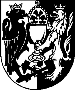 MĚSTSKÝ ÚŘAD KUTNÁ HORA
Havlíčkovo nám. 552,284 01 Kutná Hora, IČO: 00236195
Odbor obecní živnostenský úřad
sídlo živnostenského úřadu: Radnická 178, Kutná Hora
tel.: 327 710 111*, fax: 327 710 106
e-mail: zivnost@kutnahora.cz, ID: b65bfx3 www.mu.kutnahora.cz